Broj:	02-11-103/24Prača:	22.07.2024. godineNa osnovu člana 24. Statuta Općine Pale (“Službene novine Bosansko-podrinjskog kantona Goražde”, broj: 19/07, 11/08 i 6/13) i člana 78. Poslovnika Općinskog vijeća Općine Pale (“Službene novine Bosansko-podrinjskog kantona Goražde”, broj: 5/22), Općinsko vijeće  Pale na svojoj XLIV redovnoj sjednici održanoj putem viber grupe dana 22.07.2024. godine,  d o n o s iO D L U K UO prihvatanju pisma namjere Salispahić EdinaČlan 1.Ovom Odlukom prihvata se pismo namjere Salihspahić Edina,  kojim je iskazao namjeru pokretanje poslovne djelatnosti iz oblasti trgovine vodovodnim i sanitarnim materijalom, keramikom i drugim materijalom iz oblasti građevinarstva potrebnim za unutrašnje radove. Član 2.Ovlašćuje se općinski načelnik, da sa Salihspahić Edinom,  zaključi Ugovor o ustupanju poslovnog prostora u ulici Rasima Prljače br. 27 (objekat Stara lipa), površine 70 m2, na period od 10. godina, pod sljedećim uslovima:uz mjesečnu novčanu naknadu od 1,5 KM po kvadratnom metru,prvih 12 mjeseci besplatno,da  registruje  djelatnost na području Općine Pale,da o svom trošku izvrši privođenje namjeni poslovnog objekta, kako bi u njemu mogao obavljati registrovanu djelatnost,da snosi troškove priključka električne energije, vode, telefona i internata,da snosi troškove tekućeg održavanja objekta, električne energije, vode, odvoza smeće, telefeona, interneta i komunalne naknade,Član 3.Ova Odluka stupa na snagu danom donošenja a naknadno će biti objavljena u Službenim novinama Bosansko-podrinjskog kantona Goražde.PREDSJEDAVAJUĆIMr.sc. Senad Mutapčić, dipl. ing. maš.Dostavljeno:Bosna i HercegovinaFederacija Bosne i HercegovineBosansko-podrinjski kanton GoraždeOpćina PaleOpćinsko vijeće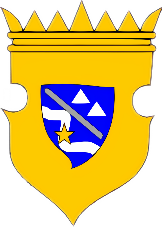 Bosnia and HerzegovinaFederation of Bosnia and HerzegovinaBosnian-Podrinje Canton of GoraždeMunicipality of PaleMunicipal Council